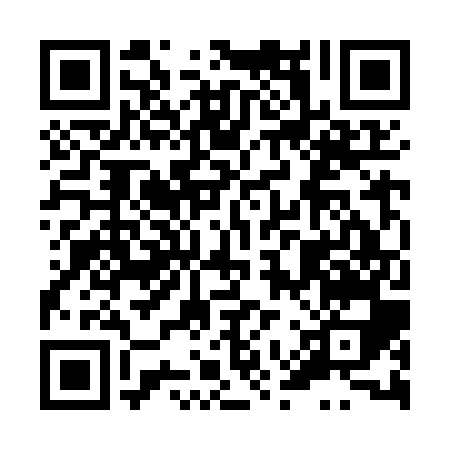 Prayer times for Jagatpatti, BangladeshWed 1 May 2024 - Fri 31 May 2024High Latitude Method: NonePrayer Calculation Method: University of Islamic SciencesAsar Calculation Method: ShafiPrayer times provided by https://www.salahtimes.comDateDayFajrSunriseDhuhrAsrMaghribIsha1Wed4:075:2711:583:226:287:482Thu4:065:2711:573:226:297:493Fri4:055:2611:573:226:297:504Sat4:045:2511:573:216:307:505Sun4:045:2511:573:216:307:516Mon4:035:2411:573:216:307:527Tue4:025:2311:573:206:317:528Wed4:015:2311:573:206:317:539Thu4:015:2211:573:206:327:5410Fri4:005:2211:573:206:327:5411Sat3:595:2111:573:196:337:5512Sun3:585:2111:573:196:337:5613Mon3:585:2011:573:196:347:5614Tue3:575:2011:573:196:347:5715Wed3:565:1911:573:186:357:5816Thu3:565:1911:573:186:357:5817Fri3:555:1811:573:186:367:5918Sat3:555:1811:573:186:368:0019Sun3:545:1811:573:186:378:0020Mon3:535:1711:573:186:378:0121Tue3:535:1711:573:176:388:0222Wed3:525:1711:573:176:388:0223Thu3:525:1611:573:176:388:0324Fri3:515:1611:573:176:398:0425Sat3:515:1611:573:176:398:0426Sun3:515:1511:583:176:408:0527Mon3:505:1511:583:176:408:0528Tue3:505:1511:583:176:418:0629Wed3:505:1511:583:176:418:0730Thu3:495:1511:583:176:428:0731Fri3:495:1511:583:176:428:08